The European Technology Platform for 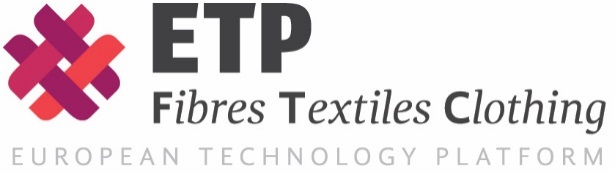 the Future of Textiles and Clothing a.i.s.b.l. www.textile-platform.eu Membership Subscription Form 2022I, the undersigned, hereby apply for the following membership in the European Technology Platform for the Future of Textiles and Clothing.Identification & contact details for further follow upLegal name of organisation:………………………………Place & country of establishment: ……………………….Contact person (full name):……..………………………..Function:………………….E-mail:………………..Address details for invoicing:………………………………………………………………………………………………………………………Please return this form to: Lutz Walter, Secretary General of the Textile ETP, e-mail: info@textile-platform.euSubscription type/costPlease tick to mark your choiceAssociate Membership / € 300.00 p.a.Networking membership / € 100.00 p.a.Observer (individual expert) / Free